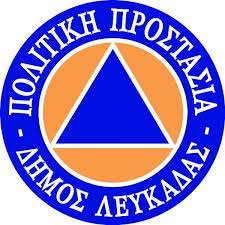 ΔΗΜΟΣ ΛΕΥΚΑΔΑΣ
ΤΜΗΜΑ ΠΟΛΙΤΙΚΗΣ ΠΡΟΣΤΑΣΙΑΣ                          ΛΕΥΚΑΔΑ 13-06-2024ΥΨΗΛΟΣ ΚΙΝΔΥΝΟΣ ΠΥΡΚΑΓΙΑΣ ΓΙΑ ΑΥΡΙΟ Παρασκευή 14 -06 2024(ΔΕΙΚΤΗΣ ΕΠΙΚΙΝΔΥΝΟΤΗΤΑΣ 3)Παρακαλούμε όπως δώσετε ιδιαίτερη προσοχή στις μετακινήσεις σας σε ορεινές και δασικές εκτάσεις της ευρύτερης περιοχής.Απαγορεύεται κάθε είδους καύση - άναμμα φωτιάς - εργασίας που μπορεί να προκαλέσει πυρκαγιά!Ακολουθήστε τις προβλεπόμενες οδηγίες και σε περίπτωση που αντιληφθείτε πυρκαγιά τηλεφωνήστε ΑΜΕΣΩΣ στην Πυροσβεστική Υπηρεσία 199.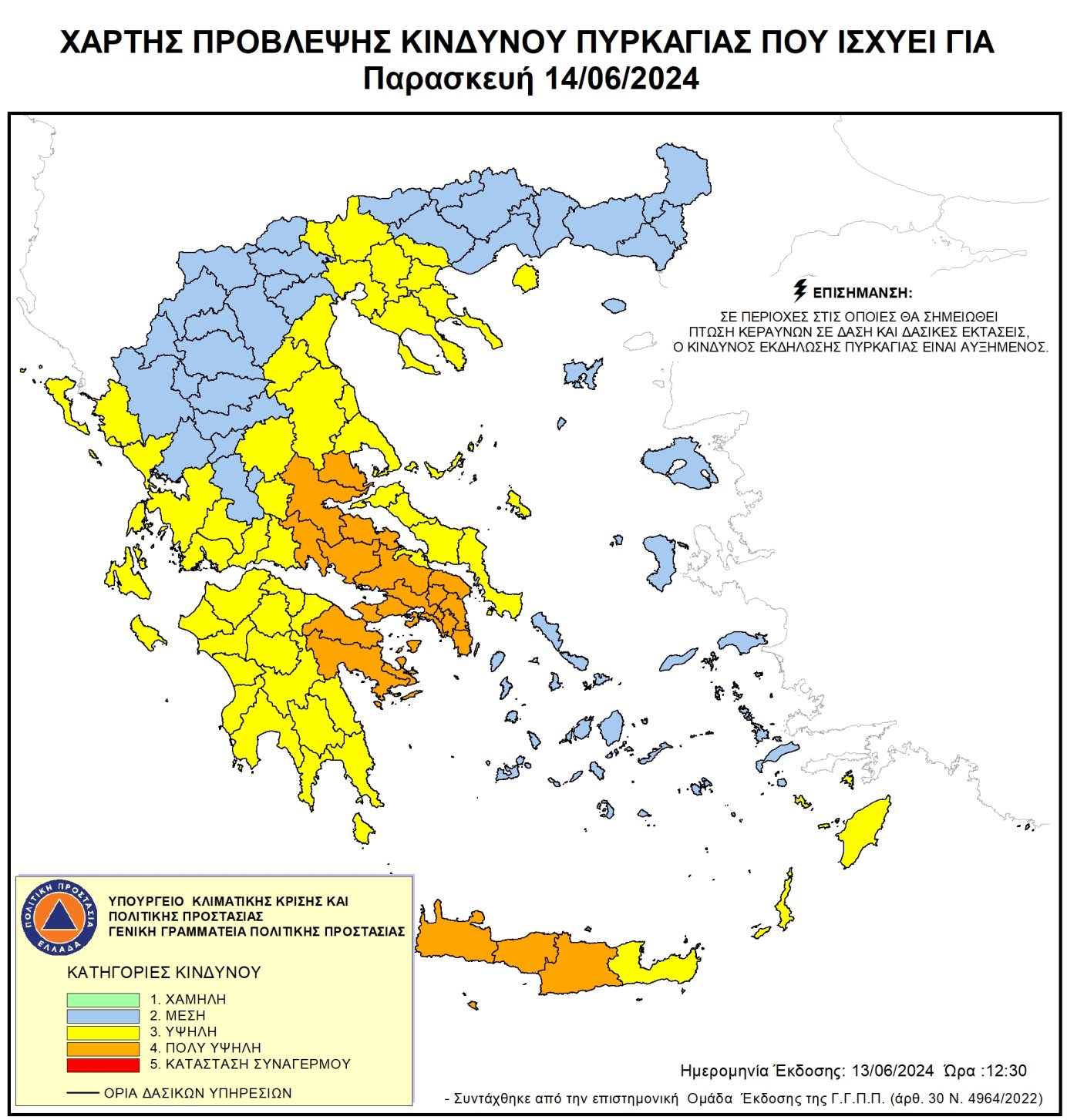 